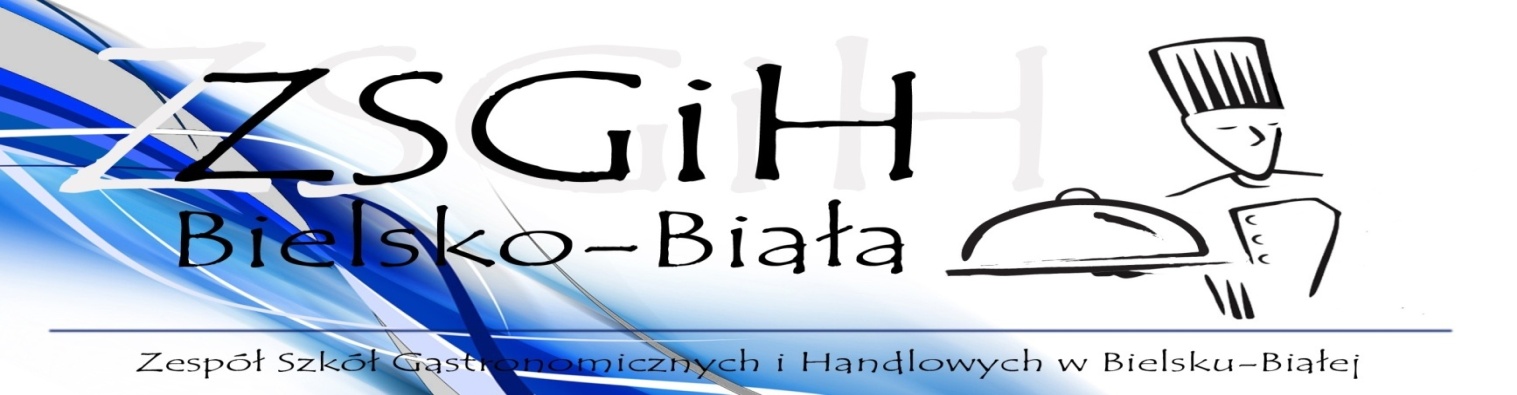 JadłospisZ przyczyn nie przewidzianych jadłospis może ulec zmianie. SKŁAD SUROWCOWY POTRAW DOSTĘPNY U ZLECENIODAWCY.Daniegram.poniedziałek25-03-2024Zupa pieczarkowa z ziemniakami (seler gluten,mleko)350poniedziałek25-03-2024Spaghetti po włosku (gluten,jaja )300poniedziałek25-03-2024Kompot z owocami niskosłodzony200poniedziałek25-03-2024banan1sztponiedziałek25-03-2024poniedziałek25-03-2024wtorek26-03- 2024Zupa brokułowa z makaronem(seler gluten,mleko)350wtorek26-03- 2024Kotlecik z jaj(,jaja)100wtorek26-03- 2024ziemniaki150wtorek26-03- 2024Marchewka oprószana(mleko)100wtorek26-03- 2024Kompot z owocami niskosłodzonywtorek26-03- 2024Środa27-03-2024Zupa neapolitańska z zacierką  (seler,gluten,mleko)350Środa27-03-2024Bigos domowy (gluten)300Środa27-03-2024ziemniaki150Środa27-03-2024Kompot z  owocami niskosłodzony200Środa27-03-2024wafelek1sztCzwartek28-03-2024Czwartek28-03-2024Czwartek28-03-2024Czwartek28-03-2024Czwartek28-03-2024Czwartek28-03-2024Piątek29-03-2024Piątek29-03-2024Piątek29-03-2024Piątek29-03-2024Piątek29-03-2024